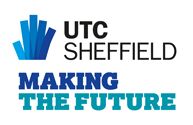 JOB PROFILE  Responsible for:          n/aGENERAL:This job description is a representative document.  Other reasonably similar duties may be allocated from time to time commensurate with the general character of the post and it’s grading.Individuals must be aware and comply with policies, procedures and practices relating to the safeguarding of children, security, confidentiality and data protection.All staff are responsible for the implementation of the Health and Safety Policy as far as it affects them, colleagues and others who may be affected by their work.  The postholder is also expected to monitor the effectiveness of the health and safety arrangements and systems to ensure that appropriate improvements are made where necessary.Learning Support AssistantPost:           Learning Support Assistant            Learning Support Assistant Grade:          £21,655 - £23,565 (Pro-rata to work 43 weeks)          £21,655 - £23,565 (Pro-rata to work 43 weeks)Responsible to: Responsible to: SLT SLT JOB PURPOSE:Working closely with SLT, SENCO, Inclusion Manager (if applicable) and Learning Managers to provide support for students, teachers and the UTC in order to raise standards of achievement for all students (eg. disadvantaged, disabled, those with SEN, EAL, PP and Higher ability and all underachieving groups), by utilising knowledge and skills working with students in the Personalised Support Centre and classrooms.  Assisting with planning, monitoring, assessing and managing classes to encourage students to become independent learners, to provide support for their welfare and to support the inclusion of students in all aspects of UTC life. Supervising classes across the curriculum and project time when there are planned and unplanned absences of staff members, ensuring that students are engaging in pre-set work and managing student behaviour to ensure a safe learning environment.Supervising students at lunch-time and during the UTC day in the canteen and around the building or undertaking sporting activities on the MUGA and enrichment activities in MPS/MUGA.Supporting and supervising PE sessions at SIV.MAIN DUTIES AND RESPONSIBILITIES:This is not a comprehensive list of all tasks which may be required of the postholder. It is illustrative of the general nature and level of responsibility of the work to be undertaken, commensurate with the grade.Work closely with SLT, SENCO, Inclusion Manager (if applicable) and Learning Managers on Intervention Strategies, targeting students for intervention, i.e. coursework completion and other issues which may present a barrier to learning.Work with students in the Personalised Support Centre and in classrooms to engage with the work provided, including providing support where necessary with literacy, numeracy and organisational skills.Manage, supervise and monitor students on project time and to cover for colleagues who are absent for a short period for up to a maximum of 20 days.Support project time contributing general activities as appropriate and draw upon this in the event that students complete the pre-set work more quickly than expected, in order to ensure that students are engaged in constructive activity.Work as part of the wider safeguarding team.In the absence of a teacher, be solely responsible for a class of students, ensuring they are engaged in a learning activity that has been set by a teacher.When cover is known in advance, collect the work set and discuss as appropriate with the subject teacher.Liaise with teachers / other relevant staff with regard to work set for a class, and ensure you are suitably equipped and informed to be able to effectively supervise the assigned lesson.Feedback to the teacher on student engagement in the set work and also on any issues that may have arisen during the covered lesson(s).Assist in the creation and maintenance of curriculum resources and creation of visual displays in order to ensure a relevant physical learning environment.Supervise students at lunch-time and during the UTC day in the canteen and around the building or undertaking sporting activities on the MUGA and enrichment activities in MPS/MUGA.Supporting and supervising PE sessions at SIV.Invigilation of examinations including acting as a reader / scribeBe aware of, and support difference to ensure all pupils have equal access to opportunities to learn and develop. Promote and support the inclusion of all pupils, including those with specific needs, both in learning activities and within the classroom. Use behaviour management strategies, in line with the UTC’s policy and procedures. Encourage and motivate students to maximise their learning potentialMAIN DUTIES AND RESPONSIBILITIES:This is not a comprehensive list of all tasks which may be required of the postholder. It is illustrative of the general nature and level of responsibility of the work to be undertaken, commensurate with the grade.Work closely with SLT, SENCO, Inclusion Manager (if applicable) and Learning Managers on Intervention Strategies, targeting students for intervention, i.e. coursework completion and other issues which may present a barrier to learning.Work with students in the Personalised Support Centre and in classrooms to engage with the work provided, including providing support where necessary with literacy, numeracy and organisational skills.Manage, supervise and monitor students on project time and to cover for colleagues who are absent for a short period for up to a maximum of 20 days.Support project time contributing general activities as appropriate and draw upon this in the event that students complete the pre-set work more quickly than expected, in order to ensure that students are engaged in constructive activity.Work as part of the wider safeguarding team.In the absence of a teacher, be solely responsible for a class of students, ensuring they are engaged in a learning activity that has been set by a teacher.When cover is known in advance, collect the work set and discuss as appropriate with the subject teacher.Liaise with teachers / other relevant staff with regard to work set for a class, and ensure you are suitably equipped and informed to be able to effectively supervise the assigned lesson.Feedback to the teacher on student engagement in the set work and also on any issues that may have arisen during the covered lesson(s).Assist in the creation and maintenance of curriculum resources and creation of visual displays in order to ensure a relevant physical learning environment.Supervise students at lunch-time and during the UTC day in the canteen and around the building or undertaking sporting activities on the MUGA and enrichment activities in MPS/MUGA.Supporting and supervising PE sessions at SIV.Invigilation of examinations including acting as a reader / scribeBe aware of, and support difference to ensure all pupils have equal access to opportunities to learn and develop. Promote and support the inclusion of all pupils, including those with specific needs, both in learning activities and within the classroom. Use behaviour management strategies, in line with the UTC’s policy and procedures. Encourage and motivate students to maximise their learning potentialPERSON SPECIFICATIONEssential / DesirableE/DQualificationsLevel 3 qualification or demonstrable suitable experience at this level.EHLTA qualifications DLevel 2 English and Maths Level 2 SafeguardingEDExperienceExperience of monitoring learner progress in ways that deliver excellent outcomesEExperience of facilitating learning / working with students in a formal setting without supervisionEExperience of providing learning support including doing 1:1 support sessionsEExperience of supervising / organising / coaching sports activitiesDExperience of working with other agencies e.g. schools, youth service, social services, voluntary sectorEExperience of the creation and maintenance of curriculum resources, and creation of visual displays in order to ensure a relevant physical learning environmentDRecent experience as Learning Support / TAExperience of providing cover for colleagues who are absentExperience of being part of a Safeguarding TeamEEDCompetenciesDemonstrate a high level of competency in the use of IT applications e.g. Word, Excel EAbility to assess own contribution to the work of the UTCAbility to obtain and verify information about learner’s educational achievements and needsEEAbility to manage behaviour in line with the UTC policyEAbility to help learners to transfer their learning to other parts of their lives. EAbility to provide a good role model to learners. EAbility to work in an effective partnership with college staff, parents/carers and other agencies.ESound organisational and basic work skills including working to deadlines, record-keeping.EEmpathy with young people facing barriers to their learning. EAn understanding of and a genuine commitment to Equal Opportunities including contributing to diversity policies and programmes in relation to discriminatory behaviour.EAbility to operate safeguarding procedures to best effectE